ХАНТЫ-МАНСИЙСКИЙ АВТОНОМНЫЙ ОКРУГ- ЮГРАТЮМЕНСКАЯ ОБЛАСТЬХАНТЫ-МАНСИЙСКИЙ МУНИЦИПАЛЬНЫЙ РАЙОНМУНИЦИПАЛЬНОЕ ОБРАЗОВАНИЕСЕЛЬСКОЕ ПОСЕЛЕНИЕ ВЫКАТНОЙ                                          СОВЕТ ДЕПУТАТОВРЕШЕНИЕот 08.05.2024								                       № 43О внесении изменений в Решение Совета депутатов сельского поселения Выкатной от 20.02.2018 № 132 «Об утверждении проекта планировки и межевания территории сельского поселения Выкатной» В целях создания условий для развития территории сельского поселения, эффективного землепользования и застройки, обеспечения прав и законных интересов физических и юридических лиц, в соответствии со статьей 46 Градостроительного кодекса Российской Федерации, Федеральным законом от 06.10.2003 № 131-ФЗ «Об общих принципах организации местного самоуправления в Российской Федерации», Уставом сельского поселения Выкатной, Совет депутатов сельского поселения ВыкатнойРЕШИЛ:	1. Внести изменения в решение Совета депутатов сельского поселения Выкатной от 20.02.2018 №132 «Об утверждении проекта планировки и межевания территории сельского поселения Выкатной»:1.1. В разделе 2 «Проектные предложения по межеванию территории» пояснительной записки к проекту межевания территории с. Тюли:1.1.1. Таблицу 4 «Образуемые земельные участки» изложить в следующей редакции:«».1.1.2. Таблицу 5 «Ведомость координат границ образуемых земельных участков»изложить в следующей редакции:«».1.2. Чертеж межевания территории с. Тюли изложить в редакции согласно приложению к настоящему решению.2. Настоящее решение вступает в силу с момента официального опубликования (обнародования).3. Контроль за выполнением решения оставляю за собой.Председатель Совета депутатовсельского поселения Выкатной                                                      Н.Г. ЩепёткинГлава сельскогопоселения Выкатной                                                                        Н.Г. ЩепёткинПриложение к решению Совета депутатов сельского поселения Выкатнойот 08.05.2024 № 43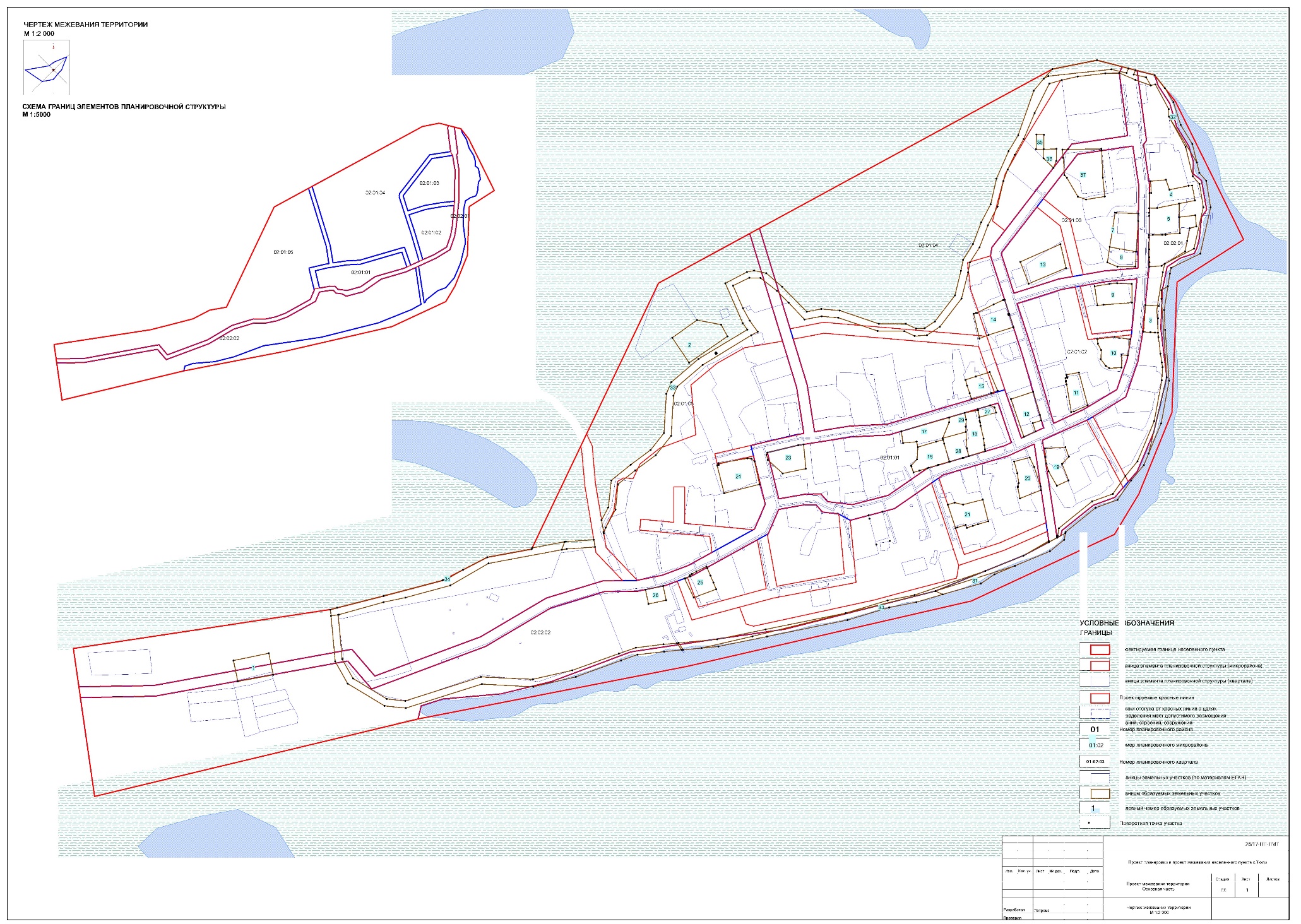 № ЗУ на чертежеУсловный номер образуемого земельного участкаВид разрешенного использованияПлощадь, кв. м.Способ образования1ЗУ1Складские площадки1500Образование земельного участка из земель, находящихся в государственной или муниципальной собственности2ЗУ2Складские площадки2500Образование земельного участка из земель, находящихся в государственной или муниципальной собственности3ЗУ3Для индивидуального жилищного строительства700Образование земельного участка из земель, находящихся в государственной или муниципальной собственности4ЗУ4Для индивидуального жилищного строительства1701Образование земельного участка из земель, находящихся в государственной или муниципальной собственности5ЗУ5Для индивидуального жилищного строительства1619Образование земельного участка из земель, находящихся в государственной или муниципальной собственности6ЗУ6Малоэтажная многоквартирная жилая застройка2393Земельный участок образован путем перераспределения земельного участка 86:02:1203001:250 и земель, находящихся в государственной или муниципальной собственности7ЗУ7Для индивидуального жилищного строительства1749Образование земельного участка из земель, находящихся в государственной или муниципальной собственности8ЗУ8Для индивидуального жилищного строительства873Образование земельного участка из земель, находящихся в государственной или муниципальной собственности9ЗУ9Для индивидуального жилищного строительства1371Образование земельного участка из земель, находящихся в государственной или муниципальной собственности10ЗУ10Для индивидуального жилищного строительства1429Земельный участок образован путем перераспределения земельного участка 86:02:1203001:199 и земель, находящихся в государственной или муниципальной собственности11ЗУ11Для индивидуального жилищного строительства1086Земельный участок образован путем перераспределения земельного участка 86:02:1203001:191 и земель, находящихся в государственной или муниципальной собственности12ЗУ12Отдых (рекреация)1525Земельный участок образован путем перераспределения земельного участка 86:02:1203001:659 и земель, находящихся в государственной или муниципальной собственности13ЗУ13Малоэтажная многоквартирная жилая застройка1916Земельный участок образован путем перераспределения земельного участка 86:02:1203001:354 и земель, находящихся в государственной или муниципальной собственности14ЗУ14Для индивидуального жилищного строительства1785Земельный участок образован путем перераспределения земельного участка 86:02:1203001:180 и земель, находящихся в государственной или муниципальной собственности15ЗУ15Блокированная жилая застройка1044Земельный участок образован путем перераспределения земельного участка 86:02:1203001:110 и земель, находящихся в государственной или муниципальной собственности16ЗУ16Для индивидуального жилищного строительства1286Образование земельного участка из земель, находящихся в государственной или муниципальной собственности17ЗУ17Малоэтажная многоквартирная жилая застройка1534Земельный участок образован путем перераспределения земельного участка 86:02:1203001:246 и земель, находящихся в государственной или муниципальной собственности18ЗУ18Для индивидуального жилищного строительства1424Образование земельного участка из земель, находящихся в государственной или муниципальной собственности19ЗУ19Для индивидуального жилищного строительства1222Образование земельного участка из земель, находящихся в государственной или муниципальной собственности20ЗУ20Для индивидуального жилищного строительства1345Образование земельного участка из земель, находящихся в государственной или муниципальной собственности21ЗУ21Для индивидуального жилищного строительства1532Образование земельного участка из земель, находящихся в государственной или муниципальной собственности22ЗУ22Общественное управление820Образование земельного участка из земель, находящихся в государственной или муниципальной собственности23ЗУ23Для индивидуального жилищного строительства1506Образование земельного участка из земель, находящихся в государственной или муниципальной собственности24ЗУ24Для индивидуального жилищного строительства2043Образование земельного участка из земель, находящихся в государственной или муниципальной собственности25ЗУ25Для индивидуального жилищного строительства1080Земельный участок образован путем перераспределения земельного участка 86:02:1203001:228 и земель, находящихся в государственной или муниципальной собственности26ЗУ26Коммунальное обслуживание501Образование земельного участка из земель, находящихся в государственной или муниципальной собственности27ЗУ27Коммунальное обслуживание263Образование земельного участка из земель, находящихся в государственной или муниципальной собственности28ЗУ28Отдых (рекреация)1008Земельный участок образован путем перераспределения земельного участка 86:02:1203001:432 и земель, находящихся в государственной или муниципальной собственности29ЗУ29Коммунальное обслуживание695Образование земельного участка из земель, находящихся в государственной или муниципальной собственности30ЗУ30Гидротехнические сооружения2200Образование земельного участка из земель, находящихся в государственной или муниципальной собственности31ЗУ31Гидротехнические сооружения658Раздел земельного участка 86:02:1214001:82 с сохранением исходного в измененных границах32ЗУ32Гидротехнические сооружения3488Раздел земельного участка 86:02:1214001:82 с сохранением исходного в измененных границах33ЗУ33Гидротехнические сооружения25218Раздел земельного участка 86:02:1214001:3261 с сохранением исходного в измененных границах34ЗУ34Гидротехнические сооружения25218Раздел земельного участка 86:02:1214001:3261 с сохранением исходного в измененных границах35ЗУ35Отдых (рекреация)214Образование земельного участка из земель, находящихся в государственной или муниципальной собственности36ЗУ36Коммунальное обслуживание348Образование земельного участка из земель, находящихся в государственной или муниципальной собственности37ЗУ37Малоэтажная многоквартирная жилая застройка3330Земельный участок образован путем перераспределения земельного участка 86:02:1203001:370 и земель, находящихся в государственной или муниципальной собственности№ точкиКоордината, Х, УКоордината, У, ХМера линиймДирекционныйуголЗУ1ЗУ1ЗУ1ЗУ1ЗУ11269562393075450.0178°28'27"22695672930763.9930.59168°41'37"3269567893073449.82259°35'24"4269562993072529.62348°19'05"ЗУ2ЗУ2ЗУ2ЗУ2ЗУ212696265.23931225.4433.87100°18'28"22696298.56931219.3818.46151°39'37"32696307.32931203.1464.61235°13'47"42696254.24931166.2942.11325°56'59"52696230.67931201.1842.2354°55'48"ЗУ3ЗУ3ЗУ3ЗУ3ЗУ312696902.89931245.315.61188°53'03"22696902.03931239.7731.87177°24'13"32696903.47931207.933.93273°21'35"42696899.55931208.166.32274°37'38"52696893.25931208.670.23246°25'08"62696893.04931208.589.47275°01'38"72696883.61931209.4136.944°11'17"82696886.3931246.2516.6293°14'37"ЗУ4ЗУ4ЗУ4ЗУ4ЗУ412696891.58931380.6321.070°33'39"22696891.79931401.692.3787°34'51"32696894.16931401.7916.13356°37'42"42696893.21931417.8921.5684°48'35"52696914.68931419.8514.55160°19'23"62696919.58931406.1427.0278°25'35"72696946.05931411.564.8187°29'57"82696950.86931411.7721.05168°58'34"92696954.89931391.1122.63258°58'06"102696932.67931386.7830.73258°57'55"112696902.51931380.910.93268°35'04"ЗУ5ЗУ5ЗУ5ЗУ5ЗУ512696891.27931343.4726.320°24'47"22696891.46931369.784.440°44'41"32696891.52931374.236.40°35'26"42696891.58931380.6310.9388°35'04"52696902.51931380.930.7378°57'55"62696932.67931386.7818.73179°02'27"72696932.99931368.0522.32177°50'22"82696933.83931345.7519.83266°12'37"92696914.05931344.440.81180°102696914.05931343.634.67270°07'21"112696909.38931343.6412.82269°30'29"122696896.56931343.535.29269°20'59"ЗУ6ЗУ6ЗУ6ЗУ6ЗУ612696890.92931343.465.6389°17'16"22696896.56931343.5312.8289°30'29"32696909.38931343.644.6790°07'21"42696914.05931343.630.810°52696914.05931344.4419.8386°12'37"62696933.83931345.7522.32357°50'22"72696932.99931368.0522.4882°56'51"82696955.3931370.8115.78174°41'28"92696956.76931355.19.36255°15'42"102696947.71931352.7217.62191°40'12"112696944.15931335.4715.26192°19'59"122696940.89931320.5638.01238°28'15"132696908.49931300.6916.71265°01'15"142696891.85931299.246.51359°20'48"152696891.77931305.756.71358°10'10"162696891.56931312.4611.04358°53'14"172696891.34931323.516.45358°38'57"182696890.96931339.953.51359°27'41"ЗУ7ЗУ7ЗУ7ЗУ7ЗУ712696836.72931326.947.758°56'05"22696844.13931374.072.0584°40'17"32696846.17931374.2630.1392°30'41"42696876.27931372.9410.4180°43'37"52696876.14931362.5342.34183°59'58"62696873.19931320.2937.06280°15'35"ЗУ8ЗУ8ЗУ8ЗУ8ЗУ812696873.19931320.2920.34182°41'49"22696872.23931299.9824.91269°24'06"32696847.33931299.7215.1292°13'46"42696833.35931305.4321.738°54'41"52696836.72931326.937.06100°15'35"ЗУ9ЗУ9ЗУ9ЗУ9ЗУ912696867.58931249.9125.84359°33'39"22696867.38931275.7420.33272°17'00"32696847.06931276.5510.72265°17'23"42696836.38931275.6720.91260°56'41"52696815.73931272.3826.75171°30'18"62696819.68931245.938.4184°53'07"72696828.06931246.6839.6585°19'33"ЗУ10ЗУ10ЗУ10ЗУ10ЗУ1012696819.29931199.4224.3483°23'34"22696843.47931202.2221.9799°03'47"32696865.17931198.7622.45188°32'08"42696861.84931176.558.53276°35'59"52696853.36931177.5317.86181°14'38"62696852.98931159.6817.12268°07'29"72696835.87931159.125.65302°49'56"82696831.12931162.1811.34323°57'35"92696824.45931171.3512.791°46'27"102696824.85931184.139.89332°24'41"112696820.27931192.96.59351°30'37"ЗУ11ЗУ11ЗУ11ЗУ11ЗУ1112696783.44931098.1538.71350°23'41"22696776.98931136.313.98344°21'39"32696775.9931140.151.558°53'05"42696776.14931141.683.65351°10'09"52696775.58931145.292.4679°13'20"62696778931145.751.73339°36'45"72696777.4931147.372.67344°03'35"82696776.66931149.9417.6880°19'41"92696794.09931152.9147.11165°03'13"102696806.24931107.3920.72246°11'52"112696787.29931099.033.95257°07'48"ЗУ12ЗУ12ЗУ12ЗУ12ЗУ1212696733.88931071.2712.07342°30'02"22696730.25931082.7812.5271°44'44"32696742.14931086.77.51343°56'26"42696740.06931093.9333.57343°47'27"52696730.69931126.1632.46251°49'53"62696699.85931116.0455.22161°01'19"72696717.8931063.8217.7265°08'01"ЗУ13ЗУ13ЗУ13ЗУ13ЗУ1312696724.45931275.9132.48339°00'57"22696712.82931306.2460.7666°24'06"32696768.5931330.5733.68167°01'10"42696776.07931297.7556.04247°04'13"ЗУ14ЗУ14ЗУ14ЗУ14ЗУ1412696668.75931204.8313.54249°03'10"22696656.11931199.9935.23347°03'54"32696648.22931234.333.3472°01'40"42696651.4931235.361.581°56'54"52696652.88931235.5725.9563°24'55"62696676.09931247.1814.1365°26'52"72696688.94931253.051.4970°50'27"82696690.35931253.540.7777°57'56"92696691.1931253.720.56162°04'42"102696697.43931234.141.28253°08'12"112696696.21931233.771.49163°54'49"122696696.62931232.331.3274°35'37"132696697.89931232.6917.86162°31'35"142696703.25931215.6536.16252°34'59"ЗУ15ЗУ15ЗУ15ЗУ15ЗУ1512696645.25931116.218.5342°56'49"22696642.76931124.3311.1341°40'09"32696639.27931134.868.31343°19'48"42696636.89931142.8315.1972°08'06"52696651.35931147.4920.0972°48'08"62696670.54931153.4328.09156°44'03"72696681.64931127.629.72252°30'58"82696672.37931124.71.14153°00'19"92696672.89931123.6828.63254°52'15"ЗУ16ЗУ16ЗУ16ЗУ16ЗУ1612696641.59931037.0511.47345°50'48"22696638.78931048.189.63357°09'11"32696638.31931057.820356°57'01"42696637.24931077.776.122°23'46"52696637.5931083.883.82°06'47"62696637.64931087.689.56349°45'55"72696635.94931097.118.7178°42'56"82696654.28931100.7610.69171°20'54"92696655.89931090.184.25171°24'06"102696656.53931085.982.22158°40'16"112696657.34931083.914.89172°38'09"122696657.96931079.0618.13166°50'57"132696662.09931061.419.21173°56'07"142696663.06931052.255.54170°40'01"152696663.96931046.782.48175°13'41"162696664.17931044.323.71252°11'39"ЗУ17ЗУ17ЗУ17ЗУ17ЗУ1712696614.47931090.556.52179°51'18"22696614.49931084.0324.01202°39'20"32696605.24931061.882.41165°07'55"42696605.86931059.559.97256°57'39"52696596.14931057.326.45253°02'55"62696570.84931049.597.72348°13'46"72696569.27931057.1519.03263°52'33"82696550.34931055.1216.59352°29'01"92696548.17931071.5668.9774°00'48"ЗУ18ЗУ18ЗУ18ЗУ18ЗУ1812696564.87931014.518.78341°39'00"22696562.11931022.841.34351°07'19"32696561.9931024.1611.6542°25'31"42696569.76931032.7616.863°40'31"52696570.84931049.5936.4174°07'11"62696605.86931059.555.27161°39'25"72696607.52931054.5526.07164°41'53"82696614.4931029.415.18253°36'56"92696599.84931025.121.5253°19'11"102696598.4931024.6912.8253°45'28"112696586.11931021.112.08247°39'08"122696584.19931020.3211.58253°45'08"132696573.07931017.088.59252°35'39"ЗУ19ЗУ19ЗУ19ЗУ19ЗУ1912696746.95931047.7128.3186°32'12"22696775.21931049.4213.98160°03'34"32696779.98931036.2713.54222°35'05"42696770.81931026.324.34158°41'38"52696779.66931003.6317.78245°09'12"62696763.52930996.1523.2330°03'14"72696751.94931016.2611.36342°43'46"82696748.57931027.118.83353°11'21"92696747.52931035.8811.84357°14'36"ЗУ20ЗУ20ЗУ20ЗУ20ЗУ2012696704.26931029.7822.1375°42'53"22696725.71931035.2414.56153°26'40"32696732.22931022.2227.94162°04'58"42696740.81930995.635.68172°24'24"52696741.5693099031.43248°29'41"62696712.32930978.4815.66348°43'35"72696709.26930993.831.5211°34'27"82696709.56930995.324.5314°33'58"92696710.7930999.7113.81351°55'48"102696708.76931013.3817.01344°38'45"ЗУ21ЗУ21ЗУ21ЗУ21ЗУ2112696623.16930937.2634.3341°38'15"22696612.35930969.8210.1273°20'24"32696622.05930972.7211.75103°02'01"42696633.5930970.0728.1176°20'00"52696660.81930976.7130.87165°11'56"62696668.7930946.8615.15253°46'46"72696654.15930942.637.4253°25'59"82696647.06930940.528.56250°33'30"92696638.98930937.674.53337°23'49"102696637.24930941.8512.18252°57'24"112696625.59930938.282.64247°15'17"ЗУ22ЗУ22ЗУ22ЗУ22ЗУ2212696502.79930954.9519.7674°53'32"22696521.87930960.141.86165°42'09"32696532.2930919.5419.44254°59'57"42696513.43930914.5137.2345°17'23"52696503.98930950.484.62344°59'23"ЗУ23ЗУ23ЗУ23ЗУ23ЗУ2312696362.45931041.990.2276°52'29"22696362.66931042.0443.7976°43'48"32696405.29931052.17.5681°00'58"42696412.75931053.2833.55174°57'49"52696415.7931019.8632.65258°12'40"62696383.73931013.1927.87312°07'21"72696363.06931031.887.49346°10'12"82696361.27931039.153.0822°33'07"ЗУ24ЗУ24ЗУ24ЗУ24ЗУ2412696302.49930985.6739.72346°13'09"22696293.02931024.252.2170°57'45"32696295.11931024.972.4346°27'58"42696294.55931027.340.7180°28'56"52696334.7931034.035.5795°46'10"62696340.24931033.475.72127°57'46"72696344.75931029.9532.54168°03'41"82696351.49930998.1150.56255°45'07"ЗУ25ЗУ25ЗУ25ЗУ25ЗУ2512696291.64930852.6933.1249°41'03"22696260.6930841.229.26334°08'46"32696247.83930867.541.4972°51'41"42696249.26930867.986.8267°45'34"52696255.57930870.561.52336°43'47"62696254.97930871.963.3662°29'55"72696257.95930873.510.54334°45'58"82696257.729308747.1664°05'01"92696264.16930877.1315.4763°34'48"102696278.01930884.012.73148°55'20"112696279.42930881.6710.91157°45'00"122696283.55930871.5710.33155°46'16"132696287.79930862.1510.2157°52'05"ЗУ26ЗУ26ЗУ26ЗУ26ЗУ2612696222.23930837.5325.03258°19'56"22696197.72930832.4720.08348°24'46"32696193.69930852.1424.9878°32'43"42696218.17930857.119.99168°17'09"ЗУ27ЗУ27ЗУ27ЗУ27ЗУ2712696656.12931090.979.95349°23'46"22696654.28931100.761.59353°09'14"32696654.09931102.3418.0973°35'29"42696671.45931107.456.5117°54'19"52696677.19931104.417.34163°08'13"62696679.32931097.3924.07254°33'18"ЗУ28ЗУ28ЗУ28ЗУ28ЗУ2812696641.59931037.057.46254°07'45"22696634.41931035.011.5254°52'44"32696632.97931034.6218.08254°20'06"42696615.56931029.741.21253°42'09"52696614.4931029.426.07344°41'53"62696607.52931054.557.68342°44'52"72696605.24931061.8833.5374°56'25"82696637.62931070.5922.44177°01'46"92696638.78931048.1811.47165°50'48"ЗУ29ЗУ29ЗУ29ЗУ29ЗУ2912696635.94931097.122.44253°03'04"22696614.47931090.556.52179°51'18"32696614.49931084.0324.01202°39'20"42696605.24931061.8833.5374°56'25"52696637.62931070.597.19356°58'31"62696637.24931077.779.922°17'15"72696637.64931087.689.56349°45'55"ЗУ30ЗУ30ЗУ30ЗУ30ЗУ3012696271.53930771.2672.3177°04'00"22696342.01930787.44261.0976°04'11"32696595.42930850.290.0190°42696595.43930850.2910.94116°25'44"52696605.23930845.4237.77253°55'02"62696568.94930834.9638.28258°47'26"72696531.39930827.5260.49253°12'33"82696473.48930810.04113.63258°23'48"92696362.17930787.1969.05258°28'40"102696294.51930773.423.07264°40'38"ЗУ31ЗУ31ЗУ31ЗУ31ЗУ3112696605.23930845.4210.94296°25'44"22696595.43930850.29115.3172°25'49"32696705.36930885.130.68247°19'04"42696677.04930873.2722.33236°02'25"52696658.52930860.855.47253°54'37"ЗУ32ЗУ32ЗУ32ЗУ32ЗУ3212696872.61931571.6327.12104°39'28"22696898.84931564.7723.11141°29'44"32696913.23931546.6822.57148°14'49"42696925.11931527.4932.89162°49'03"52696934.83931496.0631.24148°13'30"62696951.28931469.5126.49166°39'31"72696957.39931443.7374.48328°41'22"82696918.68931507.3610.44358°19'26"92696918.38931517.838.8331°31'51"102696899.88931551.96.35258°22'08"112696893.66931550.6212.98329°56'27"122696887.16931561.8617.6282°48'28"132696870931565.766.4223°56'26"142696717.68930899.4465.2961°53'39"152696775.27930930.29.05189°33'07"162696773.77930921.2825.41231°18'28"172696753.94930905.452.65247°19'38"182696705.36930885.1115.31252°25'49"192696595.43930850.290.01320°29'08"202696595.42930850.3131.7768°06'12"212696890.59931040.59108.5413°21'31"222696915.66931146.2109.01356°08'17"232696908.32931254.96120°11'48"242696908.36931266.9610.4658°23'56"252696917.27931272.4433.62188°54'22"262696912.07931239.2327.14177°16'54"272696913.35931212.1270.62175°28'40"282696918.92931141.7260.14190°24'26"292696908.06931082.5645.46202°36'08"ЗУ33ЗУ33ЗУ33ЗУ33ЗУ3312696132.76930948.5420.0328°19'15"22696142.26930966.1837.436°10'29"32696146.29931003.3934.6251°02'31"42696173.2931025.1534.4953°25'27"52696200.9931045.7129.5738°21'17"62696219.25931068.8954.293°20'41"72696222.42931123.0917.7223°04'32"82696229.36931139.449.4549°29'49"92696266.96931171.5179.158°55'21"102696334.71931212.3410.77324°47'18"112696328.5931221.1460.45336°17'06"122696304.18931276.4833.8462°12'02"132696334.12931292.2710.1479°18'50"142696344.09931294.1517.29102°29'48"152696360.96931290.4128.74130°01'28"162696382.97931271.9248.75135°34'49"172696417.09931237.1120.3779°06'14"182696437.1931240.9625.6694°59'10"192696462.66931238.7357.37108°43'13"202696517931220.3137.3490°00'55"212696554.34931220.315.57114°59'56"222696568.45931213.7211.9786°50'20"232696580.4931214.3816.8556°24'08"242696594.44931223.745.4237°44'52"252696622.24931259.6235.1813°51'53"262696630.67931293.7815.510°47'56"272696633.5893130925.9632°27'34"282696647.51931330.9131.9720°35'30"292696658.76931360.8328.4727°23'49"302696671.86931386.1136.2212°49'00"312696679.89931421.4341.6623°44'12"322696696.66931459.5625.6430°52'37"332696709.82931481.5765.5419°21'42"342696731.55931543.421.5839°38'57"352696745.32931560.027.362°03'51"362696751.77931563.4487.6583°51'42"372696838.91931572.8121.74102°48'40"382696860.11931567.996.7623°53'48"392696862.85931574.1710.08104°35'31"402696872.61931571.636.42203°56'26"412696870931565.7617.6102°48'28"422696887.16931561.8612.98149°56'27"432696893.66931550.6222.69289°36'06"442696872.29931558.2324.22293°09'18"452696850.02931567.760.41268°36'39"462696849.61931567.7518.99269°03'52"472696830.62931567.4438.35263°19'10"482696792.53931562.9822.78257°05'15"492696770.33931557.8817.96254°13'43"502696753.0493155345.37206°39'05"512696732.69931512.4539.31202°41'56"522696717.52931476.1925.02209°51'47"532696705.07931454.4922.78205°25'56"542696695.28931433.9216.7200°29'59"552696689.43931418.2736.54192°50'06"562696681.32931382.6529.16207°22'59"572696667.9931356.7532.4200°35'19"582696656.51931326.4325.1212°27'07"592696643.04931305.2413.85190°46'52"602696640.45931291.6437.55193°52'44"612696631.44931255.1849.19217°44'04"622696601.34931216.2821.21236°22'54"632696583.68931204.5417.21266°52'05"642696566.5931203.615.86294°59'20"652696552.12931210.336.77270°00'56"662696515.35931210.3157.82288°43'04"672696460.59931228.8623.06275°00'03"682696437.62931230.8724.12259°04'34"692696413.93931226.332.31316°27'10"702696391.68931249.7222.62315°50'14"712696375.92931265.9429.17308°16'56"722696353.02931284.0215.56270°13'15"732696337.46931284.0824.97244°16'02"742696314.97931273.2334.44156°12'47"752696328.86931241.7219.27151°14'22"762696338.13931224.8218.97144°47'40"772696349.07931209.3210.01241°39'49"782696340.26931204.5779.02238°34'31"792696272.83931163.3746.28229°29'59"802696237.64931133.3113.63203°04'59"812696232.29931120.7755.72183°20'39"822696229.04931065.1534.03218°21'24"832696207.92931038.4635.6233°25'31"842696179.33931017.2530.29231°02'26"852696155.78930998.235.25186°10'46"862696151.99930963.1628.51208°17'24"872696138.47930938.058.36198°35'26"882696135.81930930.131.89350°40'58"892696135.5930931.9916.78350°34'40"902696292.49931179.651.5223°53'48"912696291.45931178.571.5313°54'28"922696290.37931179.611.5143°37'58"932696291.41931180.71.51134°10'54"942696717.68930899.44131.77248°06'12"952696595.42930850.30.01140°29'08"962696595.43930850.290.01270°972696595.42930850.29261.09256°04'11"982696342.01930787.4472.31257°04'00"992696271.53930771.2625.76264°41'49"1002696245.89930768.8811.34326°28'43"1012696239.63930778.3353.6584°41'01"1022696293.05930783.368.578°28'07"1032696360.16930796.99113.1778°24'03"1042696471.03930819.7560.5373°12'00"1052696528.97930837.2438.3378°48'18"1062696566.57930844.68103.4971°07'54"1072696664.5930878.1557.2968°10'43"1082696717.68930899.4440.0259°48'31"1092696752.27930919.571.54171°21'40"1102696752.5930918.0512.7361°52'27"1112696763.73930924.052.02351°19'29"1122696763.42930926.051.2959°43'26"1132696764.54930926.710.669°34'35"1142696766.31930937.215950°55'46"1152696812.12930974.430.8970°15'32"1162696841.19930984.8330.0134°52'44"1172696858.35931009.4526.5839°39'04"1182696875.31931029.9160.1322°35'56"1192696898.41931085.4257.7610°24'29"1202696908.85931142.2418.223°24'03"1212696909.93931160.426.75349°25'49"1222696908.69931167.0512.23352°05'25"1232696907.01931179.1622.97352°57'53"1242696904.2931201.966.02353°04'06"1252696903.47931207.9331.87357°24'13"1262696902.03931239.7752.848°54'02"1272696910.2931291.9711.6913°50'18"1282696913931303.3245.662°40'21"1292696953.51931324.255912°33'23"1302696966.34931381.8532.56350°40'03"1312696961.06931413.9714.28318°40'20"1322696951.63931424.742.06346°39'16"1332696941.92931465.6247.77330°53'34"1342696918.68931507.3674.48148°41'22"1352696957.39931443.7314.69166°39'19"1362696960.78931429.4414.65138°40'07"1372696970.45931418.4337.36170°38'54"1382696976.53931381.5765.79192°33'54"1392696962.21931317.3544.79244°15'29"1402696921.87931297.98.06193°11'10"1412696920.03931290.0517.82188°53'43"1422696917.27931272.4410.46238°23'56"1432696908.36931266.9612180°11'48"1442696908.32931254.96109.01176°08'17"1452696915.66931146.2108.54193°21'31"1462696890.59931040.5917.23202°36'46"1472696883.96931024.6927.67219°38'45"1482696866.31931003.3932.78214°52'14"1492696847.57930976.4932.37250°15'51"1502696817.09930965.5653.52230°56'02"1512696775.54930931.831.65189°28'46"1522696775.27930930.265.29241°53'39"1532696918.68931507.3610.43358°16'37"1542696918.37931517.7938.8331°32'55"1552696899.88931551.938.8151°31'51"1562696918.38931517.810.44178°19'26"1572695757.98930815.981182°47'30"1582695768.9930817.361.01254°29'39"1592695767.92930817.0961.47174°47'13"1602695773.51930755.8730.64150°47'59"1612695788.46930729.1354.83121°00'25"1622695835.45930700.8825.5196°03'16"1632695860.82930698.19110.1972°24'40"1642695965.86930731.4972.0992°48'25"1652696037.87930727.9655.7677°12'00"1662696092.24930740.3168.5270°13'55"1672696156.72930763.4825.0870°18'12"1682696180.33930771.9438.5183°23'33"1692696218.58930776.3718.8684°40'25"1702696237.36930778.1211.35146°30'23"1712696243.62930768.6624.1264°41'23"1722696219.62930766.4337.25263°23'09"1732696182.62930762.1323.9250°18'47"1742696160.11930754.0866.9250°03'02"1752696097.23930731.2660.7257°05'18"1762696038.06930717.771.01272°59'44"1772695967.15930721.41110.47252°24'47"1782695861.85930688.0329.82276°03'51"1792695832.19930691.1859.7301°00'01"1802695781.02930721.9335.42330°48'52"1812695763.75930752.8563.39354°46'50"1822696077.77930907.4411.6119°56'37"1832696081.73930918.351.5879°24'22"1842696083.28930918.6438.886°03'10"1852696121.98930921.3110.06170°19'04"1862696123.67930911.439.23266°03'08"1872696084.54930908.76.89259°27'31"ЗУ34ЗУ34ЗУ34ЗУ34ЗУ3412695766.65930827.1266.2175°47'55"22695830.84930843.3684.4175°10'38"32695912.44930864.961.4762°56'11"42695913.75930865.635.9874°52'44"52695919.53930867.1924.7859°54'40"62695940.97930879.6137.9262°47'48"72695974.69930896.9462.3479°34'59"82696036.01930908.221.9625°25'15"92696036.85930909.9945.6579°26'42"102696081.73930918.3511.61199°56'37"112696077.77930907.44103.23259°26'33"122695976.28930888.5261.13239°54'01"132695923.4930857.8664.52254°55'19"142695861.1930841.0830.8258°10'38"152695830.95930834.7764.45254°19'26"162695768.9930817.3611262°47'30"172695757.98930815.988.53354°46'56"182695757.21930824.479.8174°19'29"192696745.32931560.0217.7542°19'46"202696757.27931573.1463.1378°37'27"212696819.16931585.5945.16104°39'07"222696862.85931574.176.76203°53'48"232696860.11931567.9921.74282°48'40"242696838.91931572.8187.65263°51'42"252696751.77931563.447.3242°03'51"ЗУ35ЗУ35ЗУ35ЗУ35ЗУ3512696734.62931462.2220.441°35'44"22696735.19931482.6610.591°21'50"32696745.69931482.4120.16181°18'46"42696745.23931462.2510.61269°50'16"ЗУ36ЗУ36ЗУ36ЗУ36ЗУ3612696745.23931462.2517.7588°42'30"22696762.98931462.6516.67180°47'38"32696762.75931445.9910.25201°59'01"42696758.91931436.4919.05313°53'07"52696745.18931449.6912.560°13'32"ЗУ37ЗУ37ЗУ37ЗУ37ЗУ3712696825.26931462.782.48173°18'26"22696825.55931460.3237.5177°37'47"32696827.1931422.8626.31174°11'15"42696829.76931396.6826.1260°50'59"52696803.99931392.5312.06288°55'16"62696792.58931396.4430.65329°54'12"72696777.22931422.964.52315°48'06"82696774.06931426.223.86355°34'38"92696772.22931449.9811.86355°43'48"102696771.34931461.87.4786°55'44"112696778.8931462.246.4689°17'04"